附件2荔波县“特岗计划”面试考生两码及核酸检测证明（模版）姓名：XXX 联系电话：XXXX职位：XXXX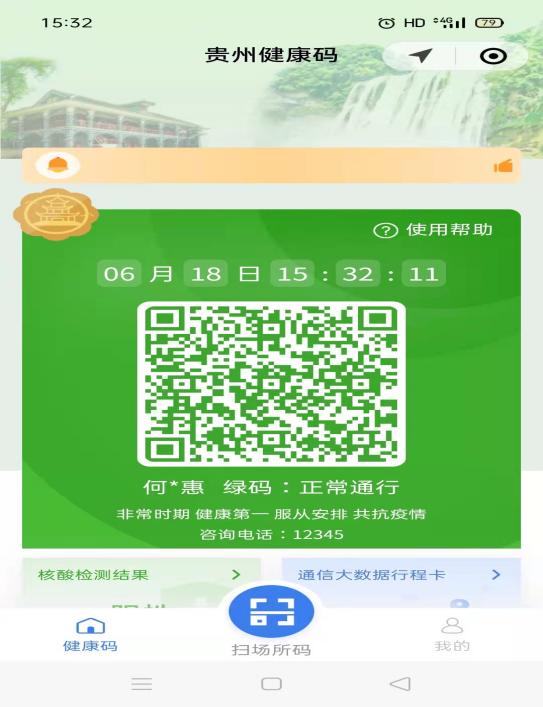 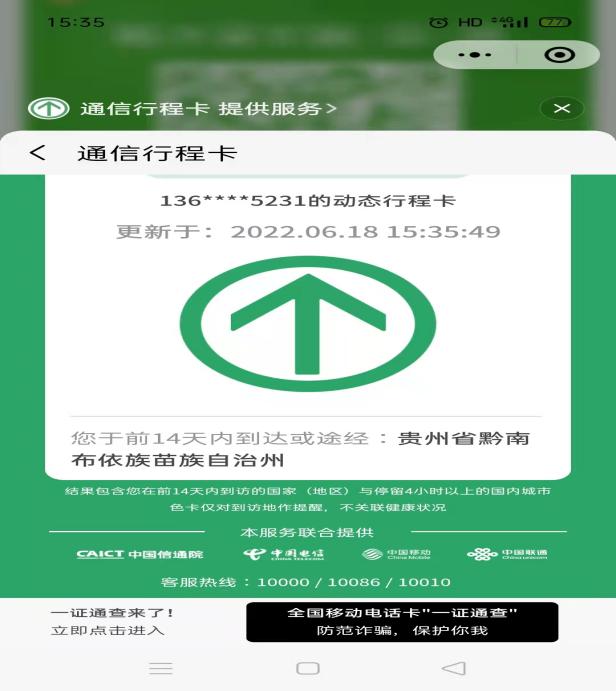 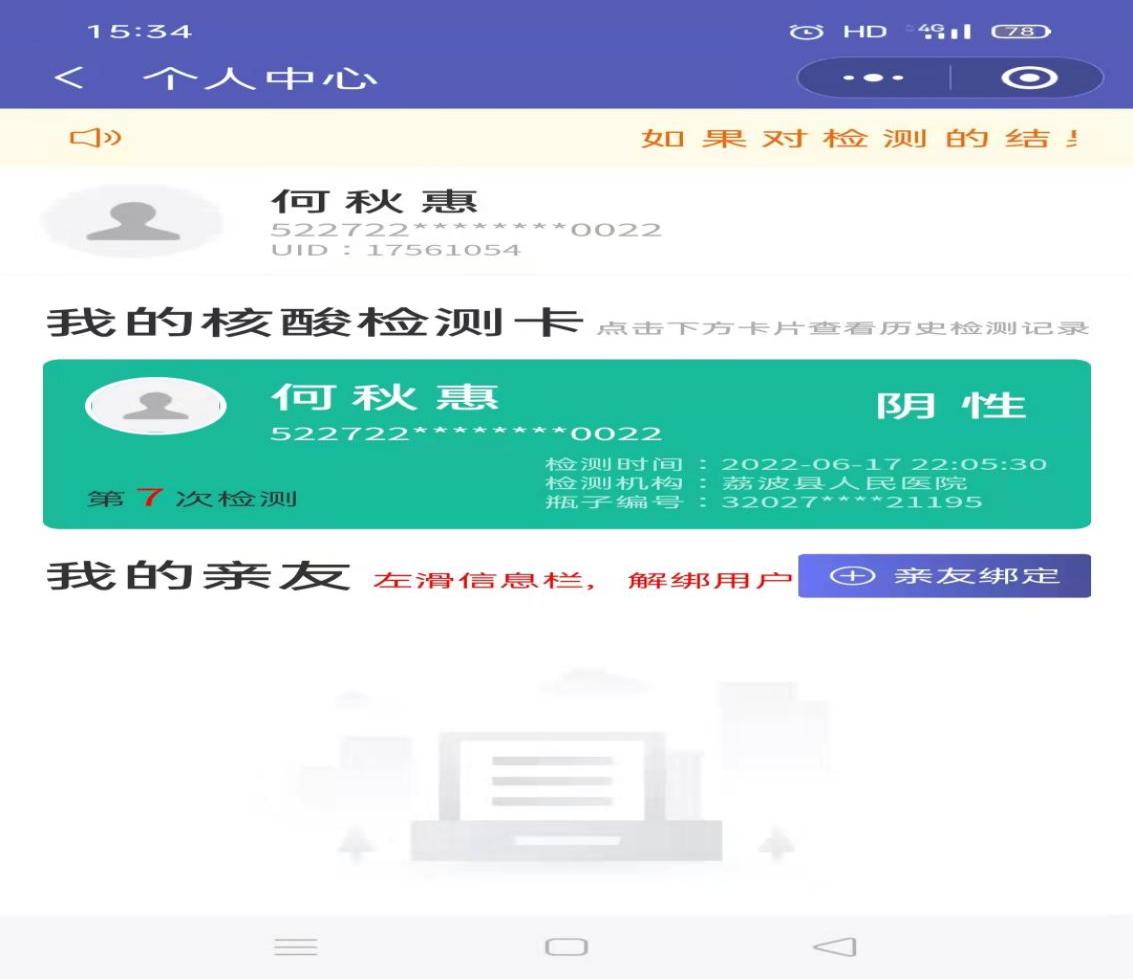 